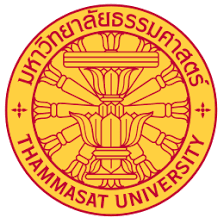 เติมใจให้กัน สานสัมพันธ์สองสถาบัน (TU-BUU)วันศุกร์ที่ 11 พฤษภาคม 2561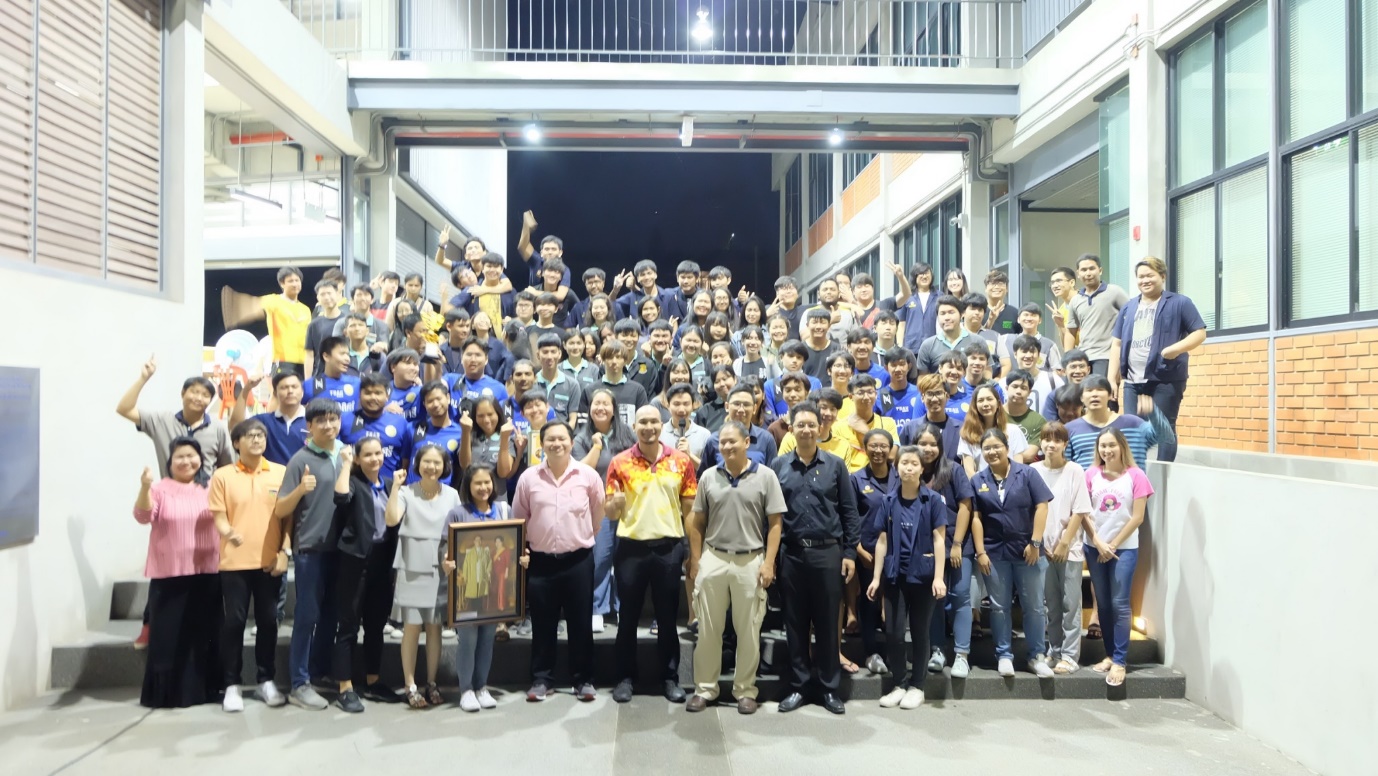 คณะวิศวกรรมศาสตร์ มหาวิทยาลัยธรรมศาสตร์ ศูนย์พัทยา จัดกิจกรรมโครงการ “เติมใจให้กัน สานสัมพันธ์สองสถาบัน (TU-BUU)” โดยได้เชิญอาจารย์ และนักศึกษาจากมหาวิทยาลัยบูรพา เข้าร่วมกิจกรรม           เพื่อส่งเสริมในด้านความสัมพันธ์ และแลกเปลี่ยนข้อมูล ทางด้านวิชาการ ณ อาคารบรรยายรวม มหาวิทยาลัยธรรมศาสตร์ ศูนย์พัทยาหน้า 1/1